                      REUNIÃO              Conselho Municipal de Cultura de São Bernardino-SCPauta:LEI PNABConstrução coletiva do PAAR cultural Plano Municipal de CulturaDia 24 de abril de 2024  Local: Auditório da Secretaria de Educação 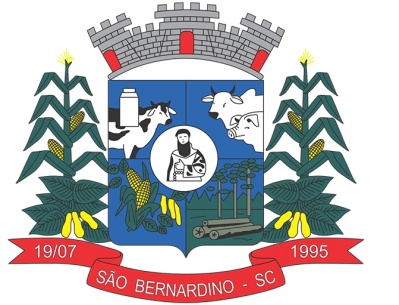 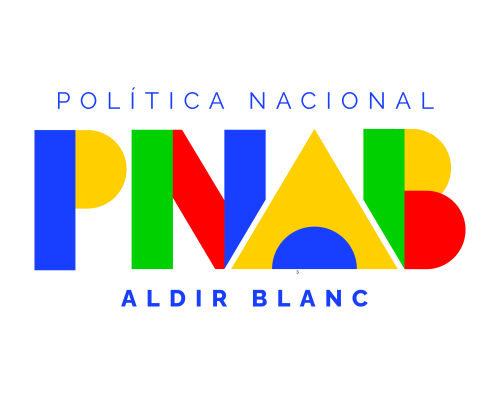 Horário: 14:00 horas